11 – 11 - 1918             11 – 11 – 2018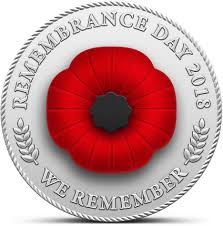 The Restoration Committee of St Paul’s Cathedral has the pleasureof inviting you to the ceremony commemorating 100 years of theend of World War I. The ceremony will take place at 10.30 a.m. inthe Cathedral.Pilcomayo 566, Cerro Concepción